ГОСУДАРСТВЕННОЕ БЮДЖЕТНОЕ ОБРАЗОВАТЕЛЬНОЕ УЧРЕЖДЕНИЕ ГИМНАЗИЯ №92 (Выборгский район)Открытый урокпо алгебре в 72 классеучитель математики: КУТЫЕВА АЙША УМЯРОВНА САНКТ – ПЕТЕРБУРГ2015Тема урока: «Разложение многочленов на множители с помощью комбинаций различного приема».«Чтобы научиться думать, надо научиться придумывать»Цель: Закрепление знаний по теме «Разложение многочленов на множители». В процессе урока по обозначенной теме происходит формирование следующих умений и навыков:- умение владеть различными приемами разложения многочленов на множители; - развитие творческой активности, логического мышления;-формирование духовно-нравственных ценностей;Тип урока: комбинированныйМетоды урока: словесный, наглядный, объяснительныйТехнологии: использование ИКТФормы организации учебной деятельности: коллективная,           индивидуальнаяПродолжительность урока 45 минутВозрастная категория 7 классУУД:личностные (оценивать собственную учебную деятельность, свои достижения, причины неудач);регулятивные (самостоятельное выделение и формирование познавательной цели, поиск и выделение необходимой информации, построение речевого высказывания в устной форме);коммуникативные (планирование учебного сотрудничества, постановка вопроса, владение формами речи).УМК«Алгебра» 7 класс, Ш.А. Алимов и другие;«Самостоятельные и контрольные работы» А.И. Ершова и другие;«Дидактические материалы по алгебре» 7 класс, Б.Г. Зив и В.А. Гольдич.Оборудование:Видеопроектор и песочные часыХод урокаОрганизационный моментЦель этапа: создание эмоционального настроя у учащихся.Ученики формулируют качества характера, которые пригодятся им на уроке:Активность;Терпеливость;Креативность;Ответственность.Вырабатывание стратегии проведения урокаЦель этапа: Мотивирование учащихся на различные приемы разложения многочленов на множители, проявления исследовательских и творческих способностей.Условия работы:  вся информация записывается учащимися в тетрадь.Учащиеся осуществляют самооценку индивидуальной работы по десятибалльной шкале, предложенной учителем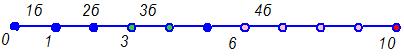 Задание 1 (1 балл)«Угадывание формул»Есть математическая модель, необходимо перевести, используя русский текст на математический язык. Формулы сокращенного умножения:а2-b2=(a-b) (a+b)(а+b)2=a2+2ab+b2(а-b)2=a2-2ab+b2a3+b3=(a+b) (a2-ab+b2)a3-b3=(a-b) (a2+ab+b2)(а+b)3=a3+3a2b+3ab2+b3(а-b)3=a3-3a2b+3ab2-b3 Задание 2 (2 балла)Разложить многочлен на множители, использую различные приемы:100-х2=                                        14а2-14b2=         25а2-9х2=                                     15c3-15d3=         х2-2х+1=                                      3x2+6x2+3=         9х2+6х+1=                                  (x+1)2-25=         Z4-1=                                           -4-4а-a2=         Задание 3 (3 балла)Разложить многочлен на множители c помощью комбинации различных приемов:(1-a)2-4a (1-a)2+4a2(1-a)2=а2-c2+b2+2ab=(x2+1)2-4x2=n4+n3-n2+1=Задание 4 (4 балла)Упростить:а16-(а-1) (а+1) (а2+1) (а4+1) (а8+1)=Решить уравнение:х3-2х2-9х+18=0РефлексияЗарабатывание дополнительного балла (время фиксируется песочными часами): в течение одной минуты придумать свои примеры на формулы сокращенного умножения. Осуществление самооценки учащимися собственной деятельности на уроке по десятибалльной шкале.Домашние задание. Подведения итогового урока.Тетради сдаются на проверку. Оценки за урок выставляются с учетом самооценки и активности работы на уроке.Анализ результативности урокаАнализируя ответы учащихся по применения различных способов размножения многочленов на множители, можно сказать, что основная задача выполнена. Учащиеся поняли, что успех дела заключается в удачном использовании различных приемов разложения многочленов на множители, что обеспечивает результативность. Подобная форма работы на уроке выполняет еще задачу объединения класса, что является особенно актуальным воспитательным влиянием в процессе знакомства с фундаментальными науками. 